Končno vsebinsko in finančno poročilo za kulturni projekt organizacije in izvedbe mednarodnih prevajalskih seminarjev za prevajalce iz slovenščine v tuje jezike v Sloveniji za leto 2018Podatki o prijaviteljuProjekt na področju organizacije in izvedbe mednarodnih prevajalskih seminarjev za prevajalce iz slovenščine v tuje jezike v Sloveniji, sofinanciran s strani JAK v letu 2018Mednarodni prevajalski seminar za prevajalce iz slovenščine v tuje jezikeMednarodni prevajalski seminar za prevajalce iz slovenščine v nemški jezikObvezne priloge vsebinskemu poročilu:vzorec evalvacijskega vprašalnika (izpolnjene evalvacijske vprašalnike je potrebno v elektronski obliki dostaviti do 1. aprila 2019 na naslov anja.kovac@jakrs.si) Morebitna dokazila o plačilih, ki še niso bila priložena predhodnim zahtevkomDatum:     		Podpis:Podpisnik poročila jamči za točnost podatkov.Poročilo pošljite najkasneje do vključno 31. januarja 2019 v tiskani obliki na naslov Javna agencija za knjigo RS, Metelkova 2b, 1000 Ljubljana, ter obvezno tudi v elektronski obliki na anja.kovac@jakrs.si.Dodatne informacije: Anja Kovač : 01/369 58 20, : anja.kovac@jakrs.si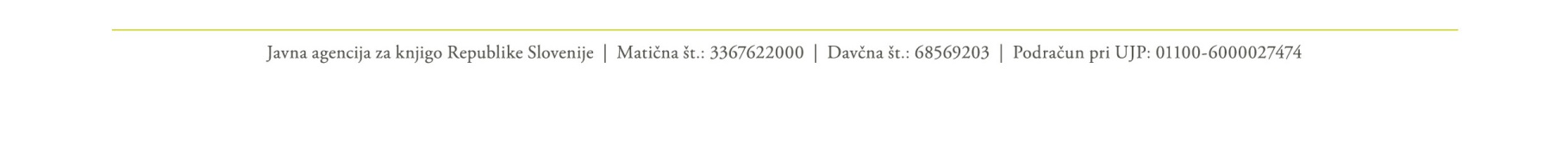 – – – – – – – – – – – – – – – – –– – – – – – – – – – – – – – – – – – – – – – – – – – – – –– – – – – – – –REZERVIRANO ZA JAKPotrditev zahtevka in izplačila s strani skrbnika pogodbe na JAKDatum:Podpis skrbnika pogodbe:Naziv prijavitelja:Naslov (sedež):Naslov za vročanje (če ni enak sedežu prijavitelja):Davčna številka:Davčni zavezanec:Matična številka:IBAN:Naziv banke in ekspozitura:Naslov banke (ulica, kraj):Kontaktna oseba in funkcija:Telefon, mobilni telefon:Elektronska pošta:Spletna stran:Odgovorna oseba in funkcija:Naslov projekta:Celotna vrednost projekta:      €      €Sofinanciranje s strani JAK:      €      €Lastna sredstva:      €      €Ostali sofinancerji (poimenske navedbe s posamičnimi vsotami):      €Ostali sofinancerji (poimenske navedbe s posamičnimi vsotami):      €Ostali sofinancerji (poimenske navedbe s posamičnimi vsotami):      €Čas in trajanje projekta:Kraj izvedbe projekta:Število dogodkov:Število sodelujočih avtorjev, predavateljev …:Število udeležencev/obiskovalcev/bralcev:Odmevnost v medijih (najave, kritike, recenzije) – navesti število:Poimenska navedba medijev z objavami:Poimenska navedba medijev z objavami:Poimenska navedba medijev z objavami:Odstopanja od pogodbenega projekta:Odstopanja od pogodbenega projekta:Ocena uspešnosti projekta (največ 10 vrstic):Ocena uspešnosti projekta (največ 10 vrstic):Čas in trajanje projekta:Kraj izvedbe projekta:Število dogodkov:Število sodelujočih avtorjev, predavateljev …:Število udeležencev/obiskovalcev/bralcev:Odmevnost v medijih (najave, kritike, recenzije) – navesti število:Poimenska navedba medijev z objavami:Poimenska navedba medijev z objavami:Poimenska navedba medijev z objavami:Odstopanja od pogodbenega projekta:Odstopanja od pogodbenega projekta:Ocena uspešnosti projekta (največ 10 vrstic):Ocena uspešnosti projekta (največ 10 vrstic):